Year – 4Year – 4The VikingsThe VikingsSpring 1Spring 1ROOTS Link: Take CareWhole School Project:Spelling BeeWhole School Project:Spelling BeeIgnites, Trips, Visits & Visitors: VR Headset – Viking Experience   Ignites, Trips, Visits & Visitors: VR Headset – Viking Experience   Vision: In the topic about the Vikings, the children will explore the impact the arrival of the Vikings had on Britain and will learn about the continuing influence felt today in modern Britain. The children will find out about the Viking and Anglo-Saxon struggle for the kingdom of England and how England became a unified country. They will explore where the Anglo-Saxons and Vikings came from, how they fought for territory and power, and how their fighting ultimately led to the kingdom of England we know today. In addition, they will explore Viking life was like and learn about Scandinavia. Vision: In the topic about the Vikings, the children will explore the impact the arrival of the Vikings had on Britain and will learn about the continuing influence felt today in modern Britain. The children will find out about the Viking and Anglo-Saxon struggle for the kingdom of England and how England became a unified country. They will explore where the Anglo-Saxons and Vikings came from, how they fought for territory and power, and how their fighting ultimately led to the kingdom of England we know today. In addition, they will explore Viking life was like and learn about Scandinavia. Vision: In the topic about the Vikings, the children will explore the impact the arrival of the Vikings had on Britain and will learn about the continuing influence felt today in modern Britain. The children will find out about the Viking and Anglo-Saxon struggle for the kingdom of England and how England became a unified country. They will explore where the Anglo-Saxons and Vikings came from, how they fought for territory and power, and how their fighting ultimately led to the kingdom of England we know today. In addition, they will explore Viking life was like and learn about Scandinavia. Vision: In the topic about the Vikings, the children will explore the impact the arrival of the Vikings had on Britain and will learn about the continuing influence felt today in modern Britain. The children will find out about the Viking and Anglo-Saxon struggle for the kingdom of England and how England became a unified country. They will explore where the Anglo-Saxons and Vikings came from, how they fought for territory and power, and how their fighting ultimately led to the kingdom of England we know today. In addition, they will explore Viking life was like and learn about Scandinavia. Key Texts: Viking Boy by Tony Bradman The text follows the journey of a young boy who travels across Scandinavia to find the ‘Land of Fire and Ice’. Gunnar swears an oath to avenge his father's death and save his mother from Skuli - but first he must run to save himself. Key Texts: Viking Boy by Tony Bradman The text follows the journey of a young boy who travels across Scandinavia to find the ‘Land of Fire and Ice’. Gunnar swears an oath to avenge his father's death and save his mother from Skuli - but first he must run to save himself. History/ GeographyHistory/ GeographyHistory/ GeographyHistory/ GeographyHistory/ GeographyHistory/ GeographyNC LinksNC LinksKnowledgeKnowledgeSkillsSkillsKS2 - the Viking and Anglo-Saxon struggle for the Kingdom of England to the time of Edward the ConfessorKS2 - the Viking and Anglo-Saxon struggle for the Kingdom of England to the time of Edward the ConfessorTo know the names of Viking raids and invasions. Understand who Alfred the Great was.To know the main stages of the resistance of Alfred the Great and Athelstan.To know the laws and justice system of Viking England. To understand who Edward the Confessor was. Remember Edward the Confessor dies in 1066.To know the names of Viking raids and invasions. Understand who Alfred the Great was.To know the main stages of the resistance of Alfred the Great and Athelstan.To know the laws and justice system of Viking England. To understand who Edward the Confessor was. Remember Edward the Confessor dies in 1066.Describe the characteristic features of the past, including ideas, beliefs, attitudes and experiences of men, women and children.Use literacy, numeracy and computing skills to a good standard in order to communicate information about the past. Use dates and terms to describe eventsDescribe the characteristic features of the past, including ideas, beliefs, attitudes and experiences of men, women and children.Use literacy, numeracy and computing skills to a good standard in order to communicate information about the past. Use dates and terms to describe eventsEnglishEnglishEnglishEnglishWriting Focus (weeks 1-3) Comparative explanation textPurpose and Audience: To explain how or why, e.g. to explain the processes involved in natural/social phenomena or to explain why something is the way it is. Usually aimed at a wide audience.Cold Write: Write a text comparing Roman and Saxon BritainWAGOLL: Comparing ancient Greece and ancient RomeHot Write: Comparing Viking and Saxon BritainWriting Focus (weeks 1-3) Comparative explanation textPurpose and Audience: To explain how or why, e.g. to explain the processes involved in natural/social phenomena or to explain why something is the way it is. Usually aimed at a wide audience.Cold Write: Write a text comparing Roman and Saxon BritainWAGOLL: Comparing ancient Greece and ancient RomeHot Write: Comparing Viking and Saxon BritainShort Bursts: Accurate writing tasks (GPS focus)Postcard to a friend telling them about ancient Rome/Athens (can select)(GPS) Write sentences with subordinate clauses Advert to encourage people to visit ancient RomeShort Bursts: Accurate writing tasks (GPS focus)Postcard to a friend telling them about ancient Rome/Athens (can select)(GPS) Write sentences with subordinate clauses Advert to encourage people to visit ancient RomeNC LinksKnowledge (Grammar)Knowledge (Grammar)Skills (Punctuation, Composition)Reading: listening to and discussing a wide range of fiction & poetry GPS:in non-narrative material, using simple organisational devices [for example,headings and sub-headings]extend the range of sentences with more than one clause by using a wider range of conjunctions, including when, if, because, although (also, with use of commas to add additional information)use the present perfect form of verbs learn about some of the differences between Standard English and non-Standard English (NS)Plan and Draft:proof-read for spelling and punctuation errorsEvaluate and edit: read aloud their own writing, to a group or the whole class, using appropriate intonation and controlling the tone.Recap punctuation from autumn (including direct and indirect speech) and introduce commas to demarcate a subordinate clause.Recap grammar terminology taught so far and look in more detail at adjectives. Focus on:Superlative and comparative adjectives.Subject (of a sentence) Recap punctuation from autumn (including direct and indirect speech) and introduce commas to demarcate a subordinate clause.Recap grammar terminology taught so far and look in more detail at adjectives. Focus on:Superlative and comparative adjectives.Subject (of a sentence) Explanation (language)Written in simple present tense. (Vikings lived in huts)Use of temporal connectives, e.g. first, then, after thatUse of causal connectives, e.g. so, because of this.Explanation (Structure)A general statement to introduce the topic being explained. (Why Ancient Rome and Ancient Greece are both important historical times…)The steps or phases in a process are explained logically, in order. (When the Romans ...  because people converted to Christianity... so churches were built and…..) Explanation (layout and composition)Choose a title that shows what you are explaining Decide whether you need to include images or other features to help your reader, e.g. diagrams, photographs, a flow chart, a text box, captions, a list or a glossary. Use the first paragraph to introduce what you will be explaining. Add a few interesting details. Interest the reader by talking directly to them (You’ll be surprised to know that ... Have you ever thought about the way that ...?) Speaking & ListeningSpeaking & ListeningSpeaking & ListeningSpeaking & ListeningSpeaking & ListeningDebatingMaintain attention and participate actively in collaborative conversations, staying on topic and initiating and responding to commentsListen and respond appropriately to adults and their peersGive well-structured descriptions, explanations and narratives for different purposes, including for expressing feelingsMaintain attention and participate actively in collaborative conversations, staying on topic and initiating and responding to commentsListen and respond appropriately to adults and their peersGive well-structured descriptions, explanations and narratives for different purposes, including for expressing feelingsParticipate in discussions, presentations, performances, role play, improvisations and debateConsider and evaluate different viewpoints, attending to and building on the contributions of othersSpelling & PhonicsSpelling & PhonicsSpelling & PhonicsNC LinksKnowledgeSkillsplace the possessive apostrophe accurately in words with regular plurals and in words with irregular plurals (Rome’s…)use further prefixes and suffixes and understand how to add them (‘unfair that Omar..)Know spellings with following rules:Words containing /g/ soundWords with /que/ as ‘k’Words containing /ure/Words with prefix /dis/Statutory words starting with ‘a’: - accidentaccidentallyaddressanswerappear Be able to change the meaning of a word by altering its prefix and suffix.Spot mistakes and make correctionsSpell unfamiliar words with spellings rules gained.HandwritingHandwritingHandwritingNC LinksKnowledgeSkillsincrease the legibility, consistency and quality of their handwritingLetters are joined using cursive style. Capitals are never joined.Know which letters belong to which familyKnow upper and lower case and knows that capitals (are not joined)Pencil is held in a controlled manner and child can write for extended period of time. Most letters appear on the lineScience- Electricity Science- Electricity Science- Electricity Science- Electricity Science- Electricity Science- Electricity Enquiry Questions:  Key Vocabulary: Cell/battery - source of energy which provides a push - a voltage - of energy to get the current flowing in a circuit Voltage - is a measure of the difference in electrical energy between two parts of a circuit. The bigger the difference in energy, the bigger the voltage.Conductor – a material that easily allows current to pass through itInsulator – a material that does not allow electricity to pass through itKey Vocabulary: Cell/battery - source of energy which provides a push - a voltage - of energy to get the current flowing in a circuit Voltage - is a measure of the difference in electrical energy between two parts of a circuit. The bigger the difference in energy, the bigger the voltage.Conductor – a material that easily allows current to pass through itInsulator – a material that does not allow electricity to pass through itNC LinksNC LinksKnowledgeKnowledgeSkillsSkillsWork scientifically by:using results to draw simple conclusions, make predictions for new values, suggest improvements and raise further questionsidentifying differences, similarities or changes related to simple scientific ideas and processesElectricityidentify common appliances that run on electricity and common conductors/insulatorsconstruct a simple series electrical circuit, identifying and naming its basic parts, including cells, wires, bulbs, switches and buzzersidentify whether or not a lamp will light in a simple series circuit, based on whether or not the lamp is part of a complete loop with a batteryrecognise that a switch opens and closes a circuit and associate this with whether or not a lamp lights in a simple series circuitWork scientifically by:using results to draw simple conclusions, make predictions for new values, suggest improvements and raise further questionsidentifying differences, similarities or changes related to simple scientific ideas and processesElectricityidentify common appliances that run on electricity and common conductors/insulatorsconstruct a simple series electrical circuit, identifying and naming its basic parts, including cells, wires, bulbs, switches and buzzersidentify whether or not a lamp will light in a simple series circuit, based on whether or not the lamp is part of a complete loop with a batteryrecognise that a switch opens and closes a circuit and associate this with whether or not a lamp lights in a simple series circuitChildren will explore different components in an electrical circuit and investigate their properties.OL: Can I explain the role of different components in a circuit?OL: Can I explain the differences between mains and battery powered circuits?OL: Can I recognise common conductors and insulators?OL: Can I create a simple circuit?OL: Can I alter the brightness of a bulb and explain different ways of achieving this?OL: Can I explain how electricity is produced and identify sources of electricity throughout the home?STEM links:Make an alarm or game using what they have learned within the topic to help them. Children will explore different components in an electrical circuit and investigate their properties.OL: Can I explain the role of different components in a circuit?OL: Can I explain the differences between mains and battery powered circuits?OL: Can I recognise common conductors and insulators?OL: Can I create a simple circuit?OL: Can I alter the brightness of a bulb and explain different ways of achieving this?OL: Can I explain how electricity is produced and identify sources of electricity throughout the home?STEM links:Make an alarm or game using what they have learned within the topic to help them. To ask simple questions and recognise that they can be answered in different ways. To observe closely, using equipment such as rulers, thermometers etc.To perform simple tests and recommend adjustments that can be madeAsk relevant questions using different methods of scientific enquiryMake suitable predictionsMake observations and explain how materials have changedTo ask simple questions and recognise that they can be answered in different ways. To observe closely, using equipment such as rulers, thermometers etc.To perform simple tests and recommend adjustments that can be madeAsk relevant questions using different methods of scientific enquiryMake suitable predictionsMake observations and explain how materials have changedMusic – Viking Sagas (composition linked to topic)Music – Viking Sagas (composition linked to topic)Music – Viking Sagas (composition linked to topic)Music – Viking Sagas (composition linked to topic)Termly Focus: Composer: Various (BBC Sounds Unit)Music: Various Composition based on Listening/Appraising songs           Instrument: Percussion instruments Termly Focus: Composer: Various (BBC Sounds Unit)Music: Various Composition based on Listening/Appraising songs           Instrument: Percussion instruments Key Vocabulary: Accelerando gradually getting fasterCoda another word for ‘ending’Harmony - playing several notes together to make “chords”. The word comes from the Greek harmonia meaning "to join things up"Key Vocabulary: Accelerando gradually getting fasterCoda another word for ‘ending’Harmony - playing several notes together to make “chords”. The word comes from the Greek harmonia meaning "to join things up"NC LinksKnowledgeKnowledgeSkillsPupils should be taught to Pupils should be taught to:play and perform in solo and ensemble contexts, using their voices and playing musical instruments with increasing accuracy, fluency, control and expressionimprovise and compose music for a range of purposes using the inter-related dimensions of musiclisten with attention to detail and recall sounds with increasing aural memoryuse and understand staff and other musical notations Learners will:listen and reflect on a piece of orchestral musicinvent their own musical motifs and structure them into a pieceperform as an ensemblelearn musical language appropriate to the taskObjectives:OL: Can I compose a rhythmic pattern using tempo and dynamics?OL:   Can I compose an arpeggio in a repeating pattern?OL:  Can I compose syncopated rhythms?OL:  Can I use a pentatonic scale?OL:  Can I use dynamics and stepwise movements?Learners will:listen and reflect on a piece of orchestral musicinvent their own musical motifs and structure them into a pieceperform as an ensemblelearn musical language appropriate to the taskObjectives:OL: Can I compose a rhythmic pattern using tempo and dynamics?OL:   Can I compose an arpeggio in a repeating pattern?OL:  Can I compose syncopated rhythms?OL:  Can I use a pentatonic scale?OL:  Can I use dynamics and stepwise movements?Know  how to listen with attention to detail and recall sounds and rhythmic patternsListen with attention to detail and recall sounds with increasing aural memoryLearn the ability to bring various instruments and sound together to form a one unified song (or set of sounds)To perform with confidence and professionalism. Computing – Photo editing Computing – Photo editing Computing – Photo editing NC LinksKnowledgeSkillsUse search technologies effectivelySelect, use and combine a variety of software (including internet services) on a range of digital devices to design and create a range of programs, systems and content that accomplish given goals, including collecting, analysing, evaluating and presenting data and information Use technology safely, respectfully and responsibly; recognise acceptable/unacceptable behaviour; identify a range of ways to report concerns about content and contact.Objectives:OL: Can I explain that digital images can be changed?OL: OL: Can I change the composition of an image?OL: Can I describe how images can be edited for different uses?OL: Can I explain that not all images are as they seem or ‘real’?I can consider the effect of adding other elements to my work I can compare the original image with my completed publicationI can evaluate the impact of my publication on others through feedbackI can sort images into ‘fake’ or ‘real’ and explain my choicesI can combine parts of images to create new images I c I can identify how an image has been retouchedI can give examples of positive and negative effects that retouching can have on an imageRE – Buddha’s TeachingsRE – Buddha’s TeachingsRE – Buddha’s TeachingsNC LinksKnowledgeSkillsSee RE guidance non-statutory 2010Children will learn about the teachings of the Buddha and exploring what he taught about change. They will discuss the importance of reflection, happiness and making the world a better place through their own actions. Objectives:OL: Can I explain how the word contains both good and bad events?OL: Can I explain the importance of Siddhatta and how they taught many truths?OL: Can I explain how Buddhists believe that nothing is permanent and everything in changes.OL: Can I explain the importance of the 8-fold path?I can make links between my own belief and faith and those of others.I am able to explain the story and discuss why people like to think about this story in the modern world. PSHE – Dreams and GoalsPSHE – Dreams and GoalsPSHE – Dreams and GoalsNC LinksKnowledgeSkillsSee non-statutory guidance NCFocus:Know that targets are personal and that they require hard work. That targets must be reasonable but that it is okay to have big dreamsTo know that each step on the way to success can be hard work and things do not always go to plan. Vocabulary:support, hopes, dreams, goals, targets, stepsOL: Can I tell another person about my own hopes and dreams?OL: Can I explain that hopes and dreams do not always come true?OL: Can I use my happy experiences to counteract negative ones?OL: Can I make plans for my future and set new plans if my old ones do not work out the way I planned?OL: Do I know how to work in steps to achieve a goal?Art – Printing Art – Printing Art – Printing NC LinksKnowledgeSkillsto improve their mastery of art and design techniques, including painting with a range of materialsto improve their mastery of art and design techniques, including drawing with a range of materialsabout great artists in historyArtists:William Morris (including Hiroshige and Escher)Focus:As part of the art unit the children will explore the work of William Morris and links to the natural world.  Objectives:OL: Can I plan a mono-print with thoughts about how the finished result may look?OL: Can I print a successful mono-print on varying materials with varying colours?OL: Can I layer a print to create different effects?OL: Can I use different mediums to print? (lino printing)Use relief and impressed printing processes.Discuss own work and that of other artists. (packaging, Hiroshige, Escher, etc.)Explore images through mono-printing on a variety of papersExplore colour mixing through overlapping colour prints deliberately. PE – Dance (indoor) and  Netball (games – outdoor)NB: Swimming x1 class per termPE – Dance (indoor) and  Netball (games – outdoor)NB: Swimming x1 class per termPE – Dance (indoor) and  Netball (games – outdoor)NB: Swimming x1 class per termNC LinksKnowledgeSkillsDance - Hakause running, jumping, throwing and catching in isolation and in combinationdevelop flexibility, strength, technique, control and balance [for example, throughathletics and gymnastics]Games (netball)use running, jumping, throwing and catching in isolation and in combination. play competitive games, modified where appropriate [for example, badminton,basketball, cricket, football, hockey, netball, rounders and tennisDance - HakaCreate routines using various poses from the Haka dance. Children will understand the terms:TransitionRhythmTimingDynamicsGames (netball)To apply balance and running technique to handle a ball and run safely. Understand the terms:PassDribbleShoot/aimTurn PossessionTackleDance - HakaOL: Can I compose movement phrases showing mirroring?OL: Can compose movement phrases showing mirroring, unison and travel, action/reaction and basic contact demonstrating the haka actions?OL: Can I mirror match play actions in a movement phrase?OL: Can I mirror line out actions in a movement phrase using the Haka?OL: Can I perform a group dance using rhythm, timing, levels, mirroring and dynamics on the theme of rugby and the haka?Games (netball)OL: Can I identify the different passes in netball?OL: Can apply different passes in game-like scenarios?OL: Can I throw the ball at a target with accuracy?OL: Can I demonstrate how to keep possession of the ball in a small sided game? (x2 sessions)NC: Swimming (on rotation with one class termly)pupils should be taught to:swim competently, confidently and proficiently over a distance of at least 25 metresuse a range of strokes effectively [for example, front crawl, backstroke andbreaststroke]perform safe self-rescue in different water-based situations.NC: Swimming (on rotation with one class termly)pupils should be taught to:swim competently, confidently and proficiently over a distance of at least 25 metresuse a range of strokes effectively [for example, front crawl, backstroke andbreaststroke]perform safe self-rescue in different water-based situations.Objectives and skills covered by swimming coaches Maths – Multiplication and Division / Measurement – Area Maths – Multiplication and Division / Measurement – Area Maths – Multiplication and Division / Measurement – Area NC LinksKnowledgeSkillsMultiplication and Division Recall multiplication and division facts for multiplication tables up to 12 × 12.Use place value, known and derived facts to multiply and divide mentally, including: multiplying by 0 and 1; dividing by 1; multiplying together three numbers.Recognise and use factor pairs and commutativity in mental calculationsSolve problems involving multiplying and adding, including using the distributive law to multiply two digit numbers by one digit, integer scaling problems and harder correspondence problems such as n objects are connected to m objects.Measurement – AreaFind the area of rectilinear shapes by counting squaresMultiplication and Division Recap and revise: multiplying 2 digit by 1 digit (partitioning and expanded/short column method)Recap arrays and link these to partitioning/efficient methods (e.g. 28 x 4 can be solved as 20 x 4 and 8 x 4)Dividing 2 and 3 digit numbers by 1Correspondence problems Factor pairs3 digit by 1 digit using manipulatives to support: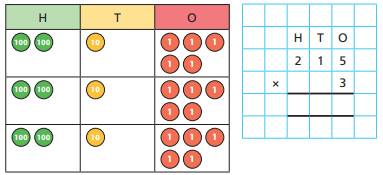 Multiplication on a number line: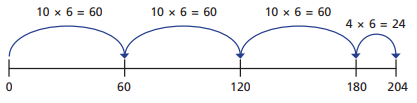 Make representations suing base 10:e.g. 34 x 3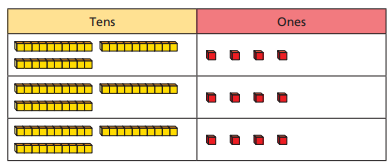 Measurement – AreaRecap and revise: perimeter of rectilinear shapesArea of rectilinear shapes (new) – able to count squares to find area. Make links with arrays and start to use multiplication to find area of regular shapesMultiplication and Division OL Can I solve problems using 6, 7, and 9 times tables?OL: can I use an efficient method to solve 2 and 3 digit by 1 digit multiplication problems.OL: can I divide 2 and 3 digit numbers by 1?OL: Can I use a number line to multiply/divide?OL: Can I represent multiplication problems in arrays?OL: Can I use short written method to multiply and divide?Measurement – AreaOL: Can I find the area of a shape by counting the squares within?OL: can I explain that square centimetres are used to measure area of shape?OL: Can I make links between arrays and area?